PERANAN UNITED NATIONS CHILDREN’S FUND (UNICEF) DALAM MENANGANI ANAK-ANAK KORBANKONFLIK DI PALESTINASKRIPSIDiajukan untuk Memenuhi Salah Satu SyaratDalam Menempuh Ujian Sarjana Program Strata SatuPada Jurusan Ilmu Hubungan InternasionalOleh: Bunga Nur’afiifah RamadhaniyahNIM 122030044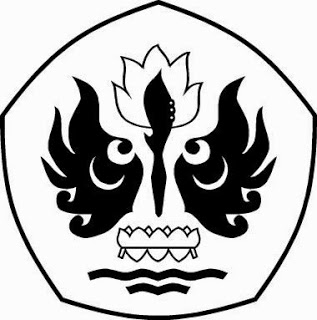 FAKULTAS ILMU SOSIAL DAN ILMU POLITIK UNIVERSITAS PASUNDANBANDUNG2016